What to do today1. Read a storyRead King Midas and the Donkey Ears. Have you ever heard the story before? Does it remind you of anything or anyone?2. Order the events of the storyLook at the events on Story Order. They’re in the wrong order. Put them in the right order by cutting them out or numbering them. Illustrate each of the events. Share your Story Order with a grown-up. Use it to tell them the story of King Midas and the Donkey Ears.  3.  Answer some questionsRead King Midas and the Donkey’s Ears Questions. Think about your answers and then write them as clear sentences. Try these Fun-Time ExtrasCan you design a hat or disguise that King Midas could have worn to have kept his ears secret?Can you make a play up about this story? You could use real people to act it or play characters.Can you make sets of donkey ears for your family? And can you persuade them to wear them?!https://www.bbc.co.uk/cbeebies/makes/a-midsummer-nights-dream-donky-earsKing Midas and the Donkey’s EarsOnce upon a time, a long time ago, Pan, the god of shepherds, challenged Apollo to a musical duel. Pan insisted his flute of reeds could produce a more beautiful melody than Apollo's silly harp. The two agreed on a contest with judges. One of the judges was King Midas.After hearing the two melodies, all but one of the judges chose Apollo as the winner. But one judge, King Midas, preferred Pan's tune.Furious that anyone could prefer a reedy pipe to his musical lyre, Apollo cooed, "I see the problem. It's your ears. They are too small to hear properly. Let me fix that for you."The only person who saw his ears was his barber. King Midas made his barber promise he would never tell a soul.His barber kept his word. But keeping such a huge secret to himself was driving him crazy. Finally, the barber went up a mountain and almost to the edge of a cliff. He dug a hole in the midst of some reeds. He looked about, to make sure no one was near. Then, he whispered into the hole, "King Midas has the ears of a donkey. The King has donkey ears! The King has donkey ears!" Having got his secret off his chest, he felt much better. He returned home, sure that he had kept his word.Unfortunately for King Midas, the barber had dug right into a piece of Echo. Echo was a wood nymph who could only repeat the last few sounds she heard. When she died, pieces of Echo were scattered all over the mountainous kingdom. In fact, pieces of Echo were scattered all over the world, repeating the sounds around her. Although I suppose some people might think it was only the sound of the wind in the reeds, it was really a piece of Echo, whispering over and over, "The King has donkey ears, the King has donkey ears."Sound travels well in the mountains, even whispers. It was not long before the entire kingdom knew King Midas’ secret.Adapted from: https://greece.mrdonn.org/greekgods/kingmidas2.htmlStory orderOrder and then illustrate these scenes.King Midas and the Donkey’s EarsQuestionsHow did Midas anger Apollo?Do you think Apollo was fair? Why or why not?How do you think King Midas felt when he noticed the change?Why do you think King Midas tried to hide his ears?Why was it hard for the barber to keep the secret?How will King Midas have felt when his secret was made public?What do you think might happen next?Who do you feel most sorry for in this story?Who do you like least in this story?What would you have done if you were the barber? Why?Donkey Ear - Possible AnswersHow did Midas anger Apollo?He said that he preferred the music of Pan to the music of Apollo. Do you think Apollo was fair? Why or why not?No, Apollo was not fair because it was a competition and Midas had a right to say who he preferred. How do you think King Midas felt when he noticed the change?He felt terrible because he was embarrassed. Why do you think King Midas tried to hide his ears? He was afraid people would laugh at him, especially as he was the king.  Why was it hard for the barber to keep the secret? He was the only one who knew and he was desperate to share his secret knowledge. How will King Midas have felt when his secret was made public?He will have been so sad, ashamed and embarrassed.  He will also be scared of how people will laugh at him.  What do you think might happen next? Maybe King Midas would try to find out who told his secret and punish that person. Who do you feel most sorry for in this story?I feel a bit sorry for King Midas because I think Apollo was really mean.  I feel a little sorry for the barber. Who do you like least in this story?I think Apollo behaves very badly.  He should not have been so spiteful just because Midas didn’t choose his music. He is a bad loser.   What would you have done if you were the barber? Why?Various answers acceptable. King Midas felt his ears quiver. His ears sprang out, and out, and turned into the large furry ears of a donkey. King Midas was horrified. He grabbed his ears. "Pan, help me!" he cried. But Pan, with a quick nervous glance at Apollo, turned his back.King Midas tried to hide his ears from his subjects by wearing a variety of huge hats, heavy helmets, and bulky scarves. 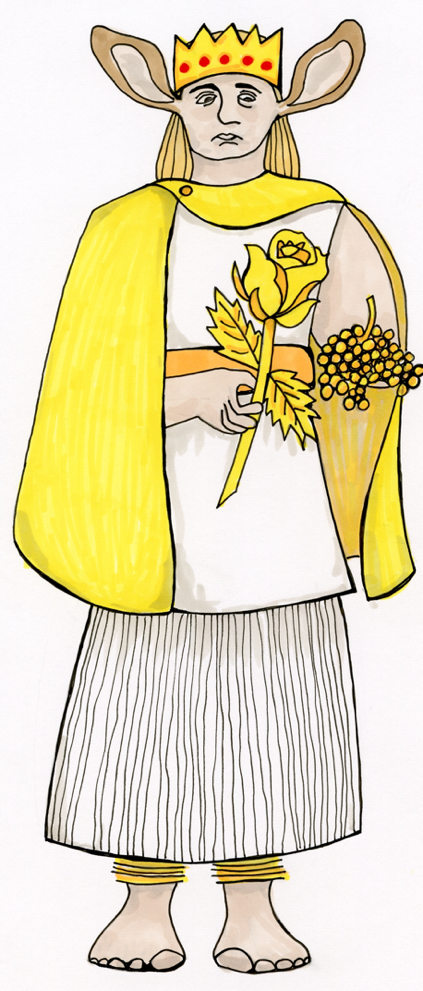 The barber whispers the secretKing Midas angers Apollo.Everyone hears the king’s secret.The king’s barber learns his secret.Pan and Apollo have a competition.King Midas tries to hide the ears.